Аудит сайта https://avtechnoshop.ruУсловные обозначения   Найденные критичные ошибки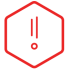 Ошибки, которые необходимо исправить в первую очередь. Наличие данных ошибок делает продвижение сайта в поисковой выдаче невозможной либо трудно реализуемой задачей. Критичные ошибки могут послужить причиной наложения санкций со стороны поисковых систем  Найденные важные ошибки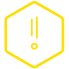 Данный тип ошибок может стать серьезной причиной замедления динамики роста позиций сайта в результатах поиска по ключевым фразам. Исправление ошибок данного типа является важной частью работы над продвижением сайта в поисковой выдаче. Найденные некритичные ошибки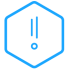 Ошибки, исправление которых не является первоочередной задачей. Тем не менее, данные ошибки могут повлиять на корректную индексацию сайта поисковыми системами, а также на динамику позиций ресурса.  Ошибок не найдено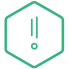 СЕО/Технический аудитКорректность заполнения мета-теговTitle - есть Дубли -  практически все. Дубли настроены корректно. Отсутствие - нет Теги требуют оптимизации под ключевые запросы.Description - есть Дубли – практически все. Дубли настроены корректно. Отсутствие – 174 Теги требуют оптимизации под ключевые запросы.Keywords - есть Отсутствие – не выявленоH1 - есть Отсутствие – не выявлено  Несколько <h1>  примерно на 6000 страниц сайта (из них большинство настроено корректно, тоесть страницы закрыты от индексации)Теги требуют оптимизации под поисковые запросы.Наличие лишних заголовков на страницах - даСтруктуризация заголовков (иерархия) – есть Найдены некорректные мета-теги на страницах сайта.Некорректно заполненные теги Title, например:Нет тега Description на некоторых основных страницах сайта и ряде других страниц, пример:https://shop.avtechno.ru/https://shop.avtechno.ru/proiz-av/angekis/https://shop.avtechno.ru/american-dj/https://shop.avtechno.ru/arthur-holm/Всего 174 страницы.Обнаруженые дубли Title и Description настроены корректноMETA-теги — это атрибуты, размещенные в заголовке страницы, которые могут содержать ее описание, ключевые слова к ней, информацию об авторе, управляющие команды для браузера и поисковых роботов, и прочую служебную информацию, не предназначенную для посетителей.Мета-теги (title и description) отображаются в сниппетах, которые в свою очередь показываются в поисковой выдаче. Сниппет результатах поиска, выглядит так:а) Название документа (содержимое < title >...</ title >)б) Сниппет — небольшой отрывков текста из найденной поисковой машиной страницы сайта. Как правило, они содержат контекст, в котором встретилось ключевое слово в тексте на странице. В качестве сниппетов также может выводиться текст из метатэга «description».в) URL документа.Переход пользователя из выдачи поисковой системы на сайт зависит, от привлекательности сниппета. Поэтому важно коротко, красиво и грамотно составлять description и  для страниц сайта.Поисковая система Google уделяет внимание уникальности содержимого тега description и title, в случае нахождение неуникальных описаний, рекомендует их исправить.TitleТег <title> - один из наиболее важных тегов, который учитывается при ранжировании страниц сайта. Он используется всеми поисковыми системами для сбора информации об индексируемом сайте. На основании тега <title> поисковые роботы определяют суть представленной на странице информации и её соответствие запросу пользователя. Ссылка на сайт в поисковой выдаче будет содержать текст из данного тега. Общее количество символов для тега <title> не должно превышать 80 (слов max 15-16). Важен точный подбор слов, включенных в тег, и правильная организация их порядка. Наиболее значимые ключевые слова следует располагать ближе к началу предложения.Тайтлы на страницах сайта должны быть уникальны. DescriptionТег <meta name="description" /> - это описание страницы.Description предназначен для создания краткого описания содержимого страницы. Информация, содержащаяся в нем, не влияет напрямую на ранжирование сайта, но может отображаться в результатах поиска в сниппете.Корректность использования тега H1 На сайте обнаружены ошибки с использованием H1:На ряде страниц незакрытых от индексации несколько заголовков <h1>, пример страниц:https://shop.avtechno.ru/shop/audio-equpment/acustic-systems/bose-companion-2-3-speaker-system/https://shop.avtechno.ru/shop/audio-equpment/acustic-systems/bose-151-speaker-system/https://shop.avtechno.ru/shop/audio-equpment/acustic-systems/bose-251-speaker-system/https://shop.avtechno.ru/shop/audio-equpment/acustic-systems/bose-companion-50-speaker-system/Оптимизация страниц пагинации Страницы пагинации закрыты от индексацииСтраницы пагинации – это страницы, объединенные в рамках одного раздела, категории или подкатегории, условно разделенные на отдельные части с помощью нумерации.Оптимизация страниц пагинации необходима для того, чтобы показать поисковым системам, что содержание данных страниц является логическим продолжением друг друга.Проверка контента сайта Данный контент не оптимизирован под поисковые системы. Имеющийся на сайте контент является уникальным.       Следует проработать контент. Необходимо добавить релевантный поисковым запросам контент на все страницы сайта.Анализ HTML-кода (проверка валидации HTML) На сайте найдено 134 ошибки кода и 1627 предупреждений о вёрстке.Исходный код страниц сайта содержит элементы, несоответствующие стандартам HTML. Устранение критических ошибок ускорит отображение страницы браузером, что положительно отразится на скорости взаимодействия сайта с пользователем.Примеры ошибок: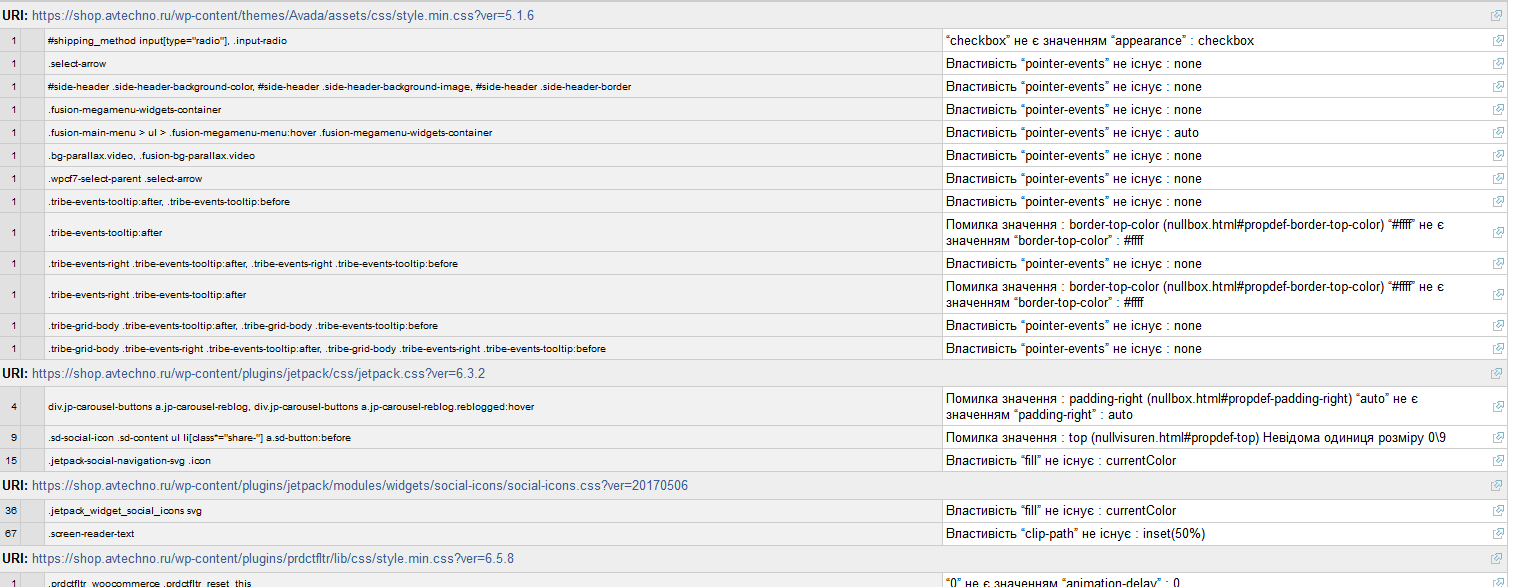 Полный список ошибок смотрите по ссылке:https://validator.w3.org/unicorn/check?ucn_uri=https%3A%2F%2Fshop.avtechno.ru%2F&ucn_task=conformance# HTML (HyperText Markup Language, язык разметки гипертекста) — это система  верстки, которая определяет, как и какие элементы должны располагаться на веб-странице. Информация на сайте, способ ее представления и оформления зависят исключительно от спектра решаемых задач и целей, для которых сайт создается. Обеспечивает работу с новейшими мультимедийными приложениями, при этом сохраняет лёгкость чтения кода для человека, веб-браузеров, синтаксических анализаторов и т.д..Любой документ на языке HTML представляет собой набор элементов, начало и конец каждого элемента обозначается специальными пометками — тегами. Допускается использование пустых элементов (например, "<br />"), обычно в таком случае закрывающий тег не применяется.Элементы могут иметь атрибуты, определяющие какие-либо их свойства (например, размер шрифта для элемента "style"). Атрибуты указываются в открывающем теге.Описание структуры документов и каждого из тегов языка HTML, можно найти в различных справочниках (пример http://htmlbook.ru и т. д.).Анализ  URL (проверка оптимизации ЧПУ) На сайте реализовано ЧПУ для основных страниц. Однако существуют проблемы с кириллическим текстом. Некорректное использованию гет-параметров в URL не обнаружено.Наличие слишком длинных URL – нет Некорректно прописаны кириллицей некоторые URL Например: https://shop.avtechno.ru/лицензии-bosch/ https://shop.avtechno.ru/wifi-камера/https://shop.avtechno.ru/встраиваемый-конференц-микрофон/https://shop.avtechno.ru/о-компании/Проверка наличия "хлебных крошек"На  сайте https://shop.avtechno.ru/  обнаружены “хлебные крошки”.  Совпадение иерархии меню и хлебных крошек – да. Совпадение иерархии хлебных крошек и URL  – да.Выявление зеркал сайта, определение основного зеркала На сайте некорректно настроено главное зеркало. Необходимо настроить URL www.shop.avtechno.ru  для перелинковки на основной URL сайта https://shop.avtechno.ru/ так как ряд пользователей по прежнему пользуется устаревшей аббревиатурой www.Главное зеркало сайта – это адрес url, который считается основным для данного сайта. Часто бывает, что при индексации поисковыми системами Google и Yandex одна из них принимает за главное зеркало сайт с www а другая без www. Но для поискового робота эти адреса выглядят, как два разных сайта, что может привести к определенным проблемам. Поэтому необходимо,чтобы и Yandex, и Google считали главным зеркалом один и тот же адрес. Анализ по наличию дублей страниц На сайте найдено большое количество дубликатов страниц:Например: страницы  являются полными дублями страницы https://shop.avtechno.ru/shure/page/2/ Страницы Являються полными дублями страницы https://shop.avtechno.ru/shure/В данный момент страницы являються закрытыми для индексации в robots.txt, однако такой метод закрытия носит для поисковых роботов рекомендательный, а не обязательный характер.  Для устранения данной ошибки, нужно дать понять поисковой системе, какая страница главная, прописав для данных страниц атрибут rel="canonical".Наилучшим же решением является удаление данных страниц (если это возможно).Неполный дубликат страницы – это страницы на сайте или блоге, которые содержат много одинакового контента, но они не полностью одинаковые, а так же имею отдельные адреса страниц. Корректность настройки файла robots.txt На сайте корректно настроен файл robots.txtФайл Robots.txt для поисковых систем имеет рекомендательный характер. Он позволяет регулировать доступность страниц для сканирования роботами поисковых систем, сообщать информацию о приоритетном зеркале сайта (важно для поисковой системы Яндекс) и определять месторасположение sitemap.xml. Проверка работы редиректов Редиректы проставлены корректно.Крайне важно, чтобы каждой странице сайта соответствовал единственный URL. Если одна и та же страница доступна по разным адресам, поисковые системы считают каждый URL отдельной страницей.11.1 Наличие 302 редиректов - нет11.2 Проверка актуальности 301 редиректов - 2111.3 Страницы с ответом 8 ConnectionClosed - https://shop.avtechno.ru/shop/audio-equpment/audio-processors-and-mixers/%D1%86%D0%B8%D1%84%D1%80%D0%BE%D0%B2%D0%BE%D0%B9-%D0%B0%D1%83%D0%B4%D0%B8%D0%BE%D0%BC%D0%B8%D0%BA%D1%88%D0%B5%D1%80-tendzone-solon-16a/И еще 85 таких страниц отдающих ответ 404  Битые ссылки ведущие на эти страницы не обнаружены.        Проверка наличия аффилиатов сайта, способных помешать продвижению.Обнаружен аффилиат  продвигаемого ресурса http://www.hitec.su/Указанный ресурс имеет тот же контактный номер телефона, что и https://shop.avtechno.ru При этом ресурс http://www.hitec.su/ занимается подобной деятельностью. Аффилированный ресурс - сайт, не дающий пользователю принципиально новой полезной информации по отношению к другому сайту того же владельца или той же направленности (к примеру, второй сайт одной и той же фирмы, хотя и не являющийся зеркалом первого). Поисковые системы применяют фильтр аффилиатов, то есть по своему усмотрению для каждого ключевого запроса выбирают из нескольких подобных сайтов один, считают его главным и показывают, а остальные сайты считают аффилиатами и пессимизируют или исключают из выдачи по данному запросу. Проверка настройки микроразметткиНа сайте не обнаружена микроразметкаМикроразметка – это семантическая разметка структурированных данных, которая не видна пользователю и сообщает роботам поисковых систем о содержимом странице. При использовании микроразметки возможно попадание размеченной информации в расширенные сниппеты поисковой выдачи.На сайт нужно внедрить следующую микроразметку:Микроразметка хлебных крошек - не обнаружена Микроразметка хлебных крошек сообщает поисковым системам структуру сайта. Также, при наличии микроразметки, в сниппете поисковых систем может выводиться навигационная цепочка , которая помогает пользователю сориентироваться в структуре сайта и перейти из выдачи поисковых систем на нужную страницу сайта.Реализовать семантическую разметку хлебных крошек на всех страницах сайта с помощью Microdata, используя схему BreadcrumbList библиотеки Schema.org в следующем формате:<ol itemscope itemtype="http://schema.org/BreadcrumbList"> <li itemprop="itemListElement" itemscopeitemtype="http://schema.org/ListItem"> <a itemprop="item" href="[url_main]"><span itemprop="name">Главная</span></a> <meta itemprop="position" content="1" /></li><li itemprop="itemListElement" itemscope itemtype="http://schema.org/ListItem"> <a itemprop="item" href="[url_2]"><span itemprop="name">Категория 2 уровня</span></a> <meta itemprop="position" content="2" /></li><li itemprop="itemListElement" itemscope itemtype="http://schema.org/ListItem"> <a itemprop="item" href="[url_3]"><span itemprop="name">Категория 3 уровня</span></a><meta itemprop="position" content="3" /> </li></ol>Её нужно ставить на страницах:[url_main] – URL главной страницы сайта;[url_2], [url_3] – URL категорий 2 и 3 уровня соответственно.<ol itemscope itemtype="http://schema.org/BreadcrumbList"> <li itemprop="itemListElement" itemscopeitemtype="http://schema.org/ListItem"> <a itemprop="item" href="http://site.ru/"><span itemprop="name">Главная</span></a> </li><meta itemprop="position" content="1" /><li itemprop="itemListElement" itemscope itemtype="http://schema.org/ListItem"><a itemprop="item" href="http://site.ru/category/"><span itemprop="name">категория</span></a> </li><meta itemprop="position" content="2" /></ol>Микроразметка контактов организации - не обнаруженаМикроразметка контактных данных организации сообщает поисковым системам контактные данные организации в структурированном формате.Эти данные могут выводиться как в сниппетах в поисковых системах, так и в Google Knowledge panel.На сайте не обнаружена микроразметка организации, нужно разметить контактную информацию с помощью JSON-LD. <script type="application/ld+json">{ "@context": "http://schema.org", "@type": "Organization","url": "http://site.ru/kontakty/","logo ": "http://site.ru/image/logo.png", "email": "","sameAs": "https://www.instagram.com/explore/locations/1232221/", "sameAs": "https://www.facebook.com/page.site.ru/? fref=ts", "department": [{"@type": "LocalBusiness","url": "http://site.ru/ kontakty/", "address": {"@type": "PostalAddress" , "addressLocality ": "Киев, Украина", },"streetAddress": """ contactPoint" : [{ "@type" : "ContactPoint","telephone" : "+38-00-000-00-00", "contactType" : "customer service"} }]}] </script>Важно! Необходимо указать настоящий url логотипа в "logo", а также указать e-mail, предварительно разместив его на странице.Микроразметка профилей в социальных сетях - не обнаруженаМикроразметка социальных профилей позволяет добавить информацию о социальных профилях организации в Google Knowledge panel.В текущий момент поддерживаются следующие социальные сети: Facebook, Twi er, Google+, Instagram, YouTube, LinkedIn, Myspace, Pinterest, SoundCloud, Tumblr.Актуальность для сайта: актуально, разметить профили в социальных сетях.Реализовать семантическую разметку социальных профилей на всех страницах сайта с помощью JSON-LD, используя схему Organization библиотеки Schema.org.Для этого разместить следующий код на всех страницах сайта в любом месте между тегами <body> </body>: <script type="application/ld+json">{"@context" : "http://schema.org", "@type" : "Organization","name" : "site.ru", "url" : "http://site.ru/", "sameAs" : ["https://www.instagram.com/explore/locations/12312333/", "https://www.facebook.com/page.site.ru/? fref=ts" ] }</script>Микроразметка логотипа компании - не обнаруженаМикроразметка логотипа компании позволяет указать поисковой системе Google, какой логотип организации использовать в результатах поиска и в Google Knowledge panel.Актуальность для сайта: актуально, разметить логотип компании.Реализовать семантическую разметку логотипа компании на всех страницах сайта с помощью JSON-LD, используя схему Organization библиотеки Schema.org.Для этого разместить следующий код на всех страницах сайта в любом месте между тегами <body> </body>:<script type="application/ld+json">{ "@context": "http://schema.org", "@type": "Organization","url": "https://site.ru/", "logo ": "http://site.ru/image/ }logo.png"</script>Необходимо указать настоящий url логотипа в "logo".Микроразметка  по протоколу Open Graph - не обнаруженаПротокол Open Graph позволяет любой веб-странице стать полноценным объектом в социальных сетях.Например, протокол используется Facebook и другими социальными сетями, чтобы позволить любой веб-странице иметь такую же функциональность, как и любой другой объект в социальных сетях. Даетвозможность задать и оптимизировать заголовок, описание, изображение, которые будут использоваться для публикации при нажатии на кнопку “Поделиться”.На сайте микроразметка протокола Open Graph - отсутствует.4.2.1.	Добавить перед тегом <head> на всех страницах сайта следующий код: <html prefix="og: http://ogp.me/ns#">4.2.2.	Добавить между тегами <head></head> на всех страницах сайта следующее мета-описание:<meta property="og:locale" content="[locale]" /> <meta property="og:title" content="[title]" /><meta property="og:description" content="[description]" /> <meta property="og:url" content="[url]" /><meta property="og:image" content="[img_url]" />Обозначения:[locale] – язык и страна; [title] – title данной страницы;[description] – description данной страницы; [url] – URL данной страницы;[img_url] – основное изображение данной страницы.Например, для страницы "О компании" http://site.ru/o-nas мета-описание должно выглядеть следующим образом:<meta property="og:locale" content="ru_UA" /> <meta property="og:title" content="О компании" /><meta property="og:description" content="Вся информация о компании. Фото команды,принципы работы и единые цели. Высокое качество товаров, надежность и индивидуальных подход к каждому заказу." /><meta property="og:url" content="http://site.ru/okompanii/" /><meta property="og:image" content="http://site.ru/irina-skorohod.jpg" /> Проверка наличия SSL сертификата На сайте подключён действующий SSL сертификат. SSL (Secure Sockets Layer - уровень защищенных сокетов) представляет собой криптографический протокол, который обеспечивает защищенную передачу информации в Интернете. Наличие SSL сертификата важно, так как на данный момент является одним из факторов ранжирования в поисковых системах. Проверка настройки 404 ошибки сервера На сайте  корректно настроен ответ сервера на 404 ошибку. При переходе по URL на страницах сервер возвращает код:HTTP/1.1 404 Not FoundНаличие 4ХХ страниц - 97Наличие 5ХХ страниц - нетНаличие битых ссылок – нет Наличие карты сайта в форматах HTML / XML На сайте присутствует XML версия карты сайтаXML – Общепринятый формат передачи данных о страницах сайта, доступных к индексации. Файл sitemap представляет собой XML-файл, в теле которого перечислены URL адреса сайта с набором связанных с ними метаданных. Корректно составленный файл ускоряет индексацию сайта. Файл sitemap.xml должен содержать все страницы сайта, исключая страницы и разделы, запрещенные к индексации в правилах Robots.txt. На сайте отсутствует  HTML  версия карты сайта.Для посетителей сайта крайне важно иметь HTML-версию карты сайта. Это связано с тем, что многие пользователи для поиска необходимого материала или страницы каталога предпочитают увидеть наиболее полный перечень имеющихся страниц.  Наличие социальных кнопок на сайте  Социальные кнопки (поделиться в соц. сетях информацией) на сайте не установлены.Кнопки социальных сетей для сайта – необходимый элемент продвижения ресурса. Не учитывать их роль – значит остаться далеко позади, так как сейчас количество переходов на сайт через соц.сети учитывается даже при построении поискового рейтинга.  Внешняя оптимизацияСоздание и размещение статей со ссылками на сайт;Анкорный линкбилдинг;Наполнение тематических форумов;Регистрация на всех тематических и околотематических площадках;Другие действия по внешней оптимизации. Анализ ссылочного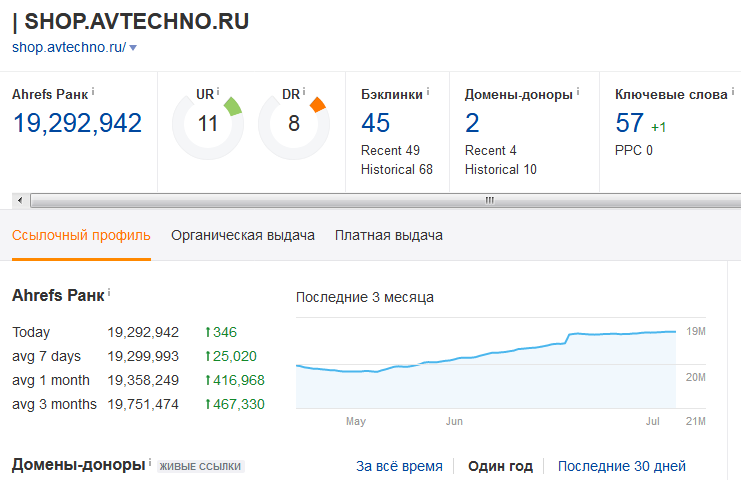 На данный момент времени на сайт проставлено всего 45 ссылок с двух доменов yandex.ua  и Proekt-vols.ruАнкоры ссылок: «интернет-магазин» «магазин» «shop.avtechno.ru» Создание и размещение статей со ссылками на сайт - нетАнкорный линкбилдинг - нетНаполнение тематических форумов - нетРегистрация на всех тематических и околотематических площадках - нет Наличие исходящих ссылок  Вредоносные исходящие ссылки на сайте не обнаружены. Обнаружены ссылки ведущие на используемые сайтом файлы (в основном изображения) находящиеся на стороннем ресурсе. Например:Следует разместить подобне файлы на собственных ресурсах.Исходящие ссылки – это ссылки, которые ссылаются с Вашего сайта на другие ресурсы. Как правило, такие ссылки приносят больше вреда, чем пользы, если ссылаетесь вы не на трастовый, популярный ресурс.  Внутренние ссылки Внутренняя перелинковкаНаличие/анализ  -  перелинковка реализована согласно существующей структуре сайта логичноКонтекстная перелинковка – нет. Размещение на сайте контента с внутренней перелинковкой положительно влияет на ранжирование ресурса поисковыми системами.Блочная перелинковка (актуально для интернет-магазинов) - есть Наличие Favicon На сайте присутствует Favicon. Favicon – это небольшой, как правило, 16х16 значок, отображающийся рядом с названием сайта в окне браузера или в выдаче поисковика. Никакой функции он, как правило, не несет, но его использование позволяет повысить узнаваемость вашего сайта, и, как следствие, показателя CTR. Изображения и видеоматериалыИзображенияAlt – да Title - нетНаличие описания в окружении изображений - нет 22.2 Видеоматериал – не обнаружен Наличие видеоматериалов на сайте сказывается на его ранжировании поисковыми системами и улучшает поведенческие факторы. Проверка наличия / корректности адаптивности сайта Cайт не адаптирован под мобильные устройстваИнтерактивные элементы расположены слишком близко.Контент шире экрана.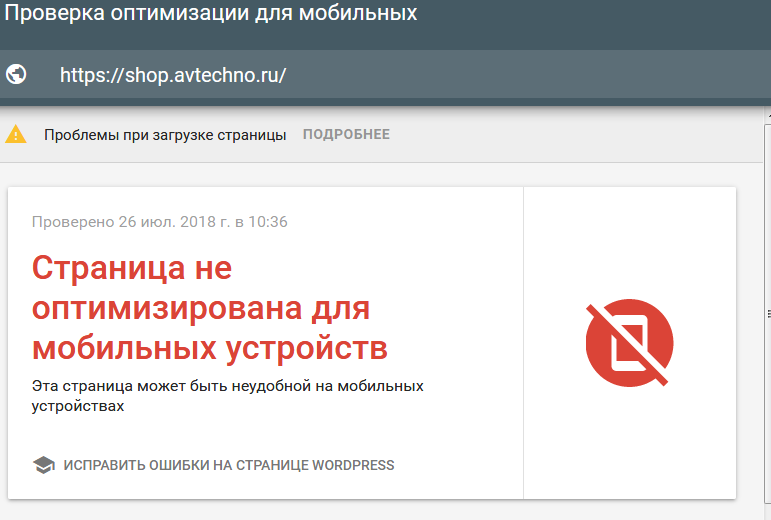  Проверка скорости загрузки страниц Сайт имеет очень низкую скорость загрузкиПроблемма распространяется на мобильную и десктоповою версии сайта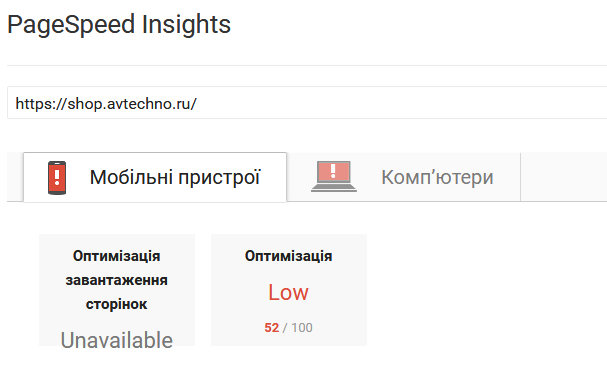 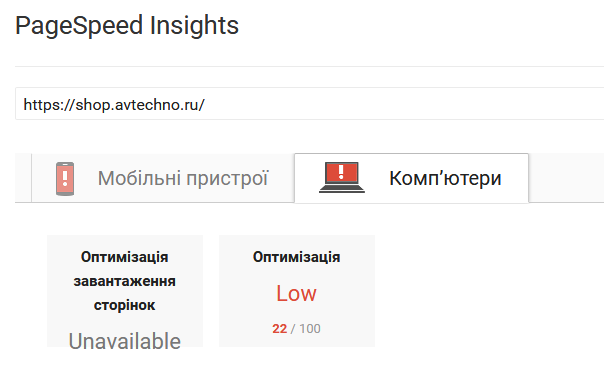 Юзабилити аудит Номер телефона и эмейл в шапке сайта незаметны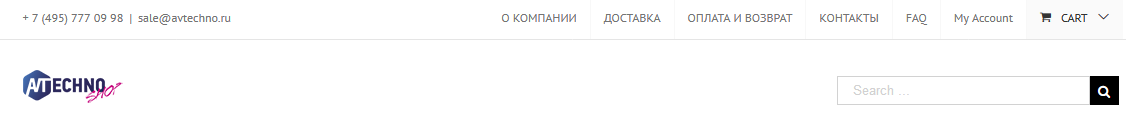  Тексты и наименования категорий набраны слишком мелким шрифтом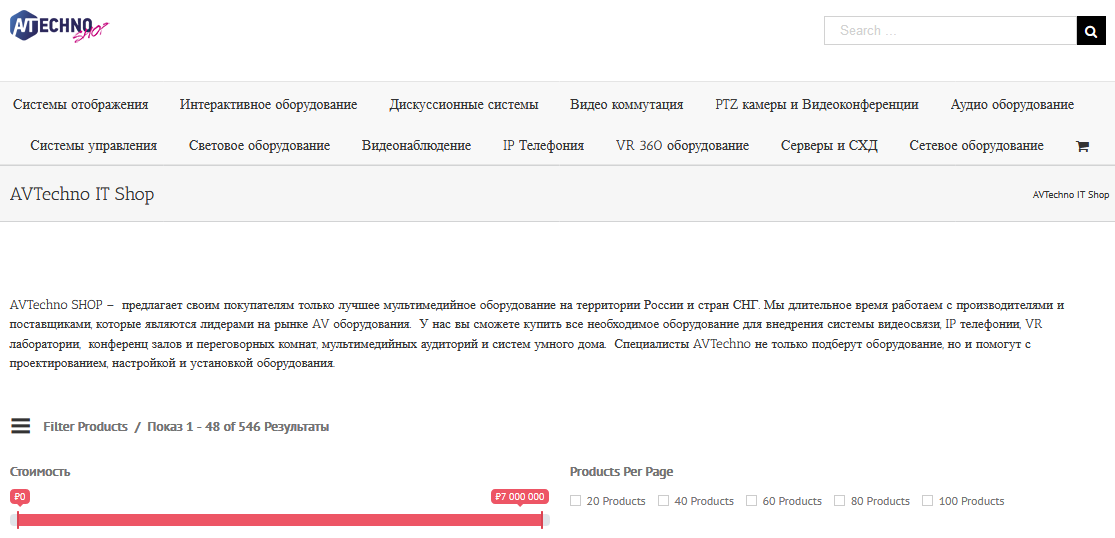  Кликабельные картинки на главной странице никуда не ведут. 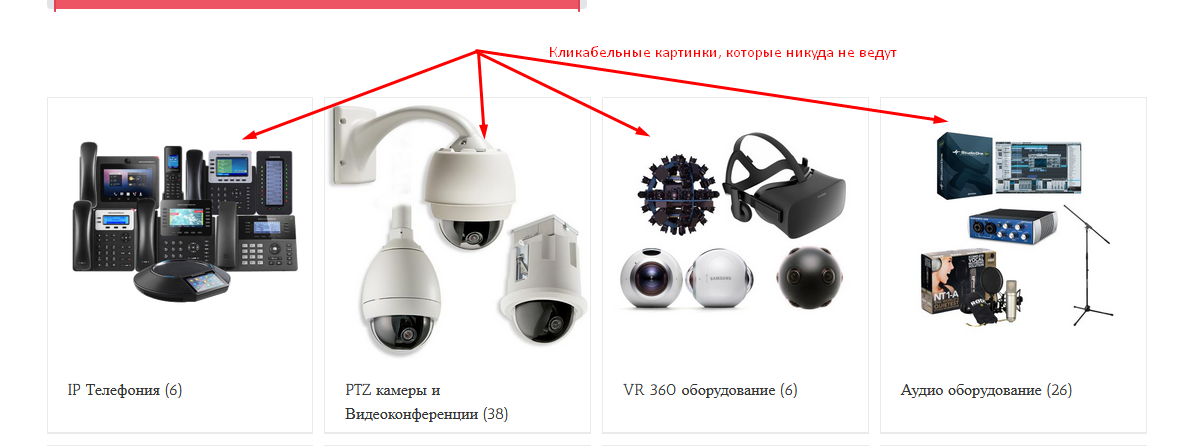  В шапке сайта нет кнопки обратной связи Есть ряд пустых страниц, к примеру: https://shop.avtechno.ru/о-компании/ При наведении на кнопку «My Account» появляется «обрезанная форма» заполнить которую не представляется возможным. Также неясно как и где пользователь может создать свой аккаунт. Удобство расположения элементов в шаблоне страницПочта - даПрочие контакты // Скайп, Телеграмм, Вибер и т.д. - нетЧасы работы - нетБыстрая обратная связь – нетОставить сообщение - да Настройка Контакты // По отдельному шаблону - нет Настройка О нас // По отдельному шаблону - нет Форма быстрого звонка - нет Онлайн-консультант - нет Pop-up формы - нет Наличие отзывов на сайте – есть форма, но нет самих отзывов. На главной и других страницах телефоны не кликабельны.  На странице FAQ присутствует всего два раздела, которые:Скорее можно отнести в категорию статей или блога.Имеют заголовок, но не имеют содержание. Слишком много и беспричинной употребляются англоязычные наименования.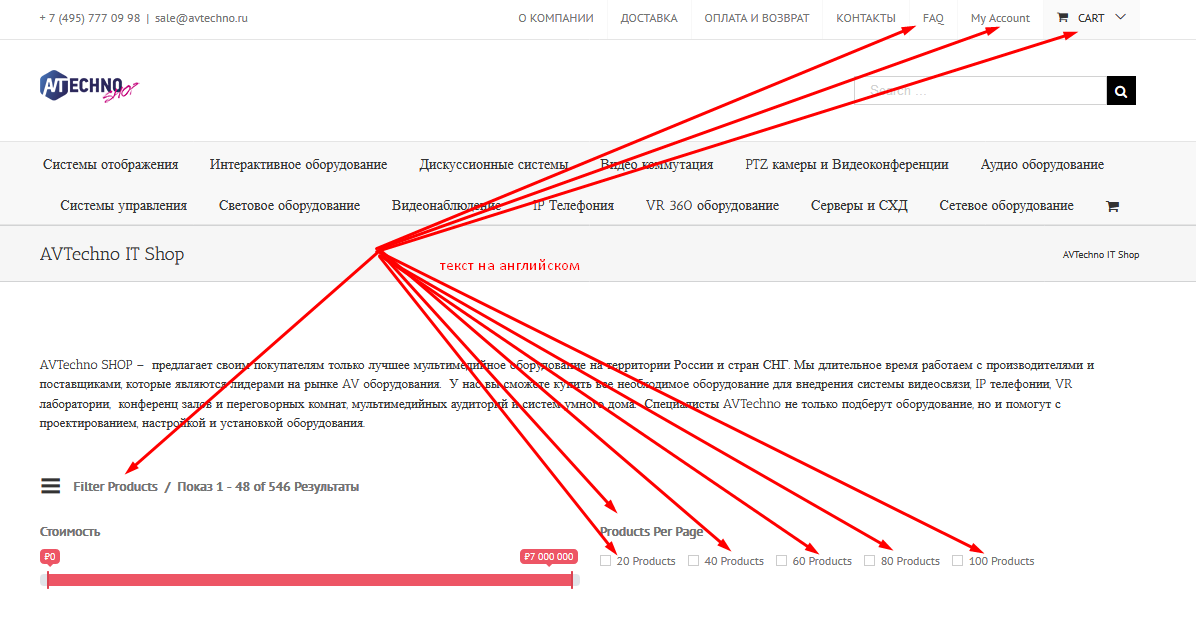   Не заполнены описания товаров 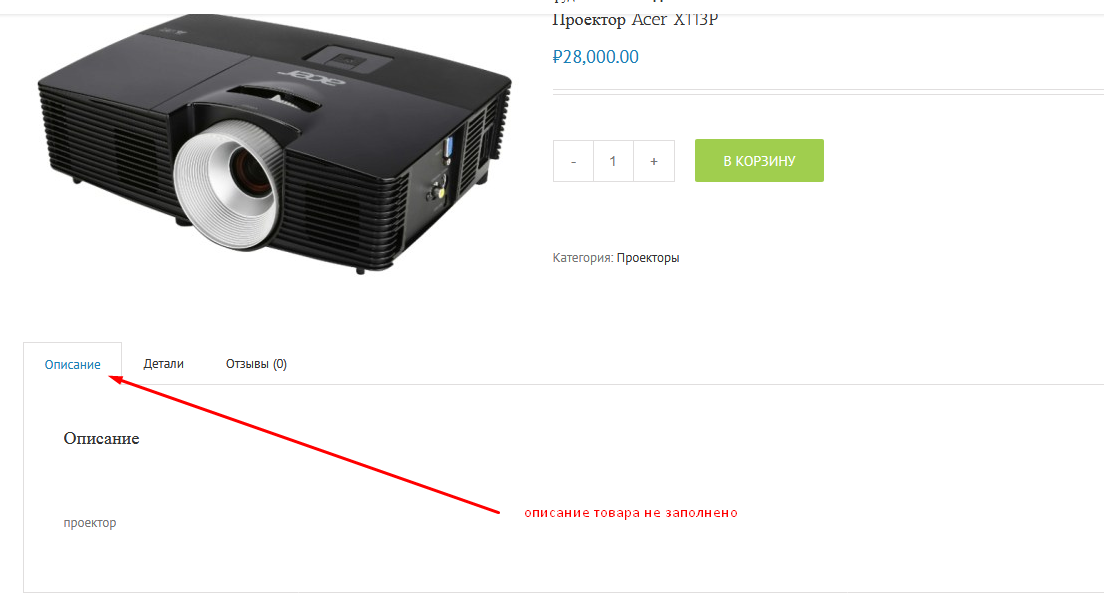  У некоторых товаров отсутствует раздел «описание»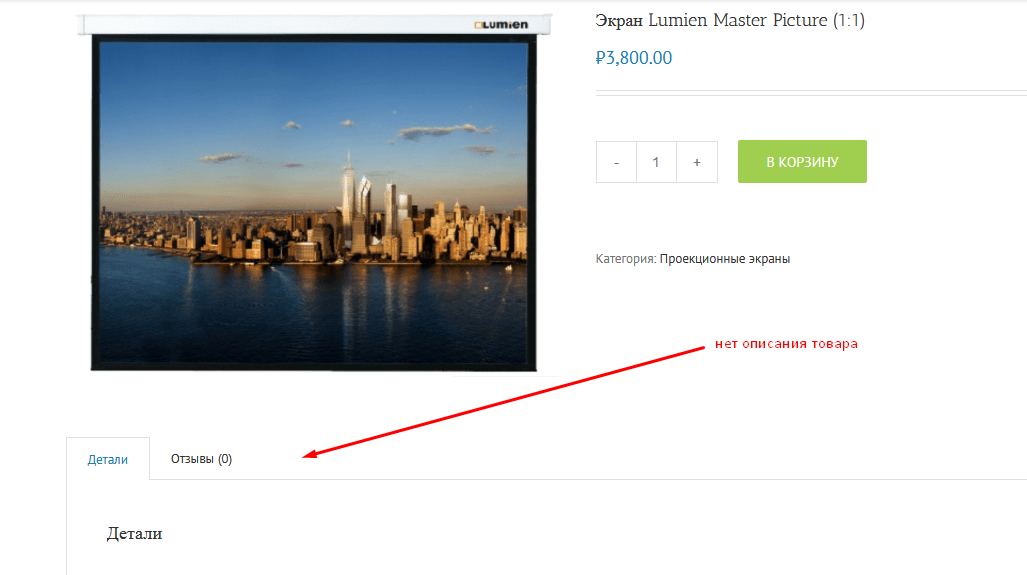  Карточки товаров имеют различную высоту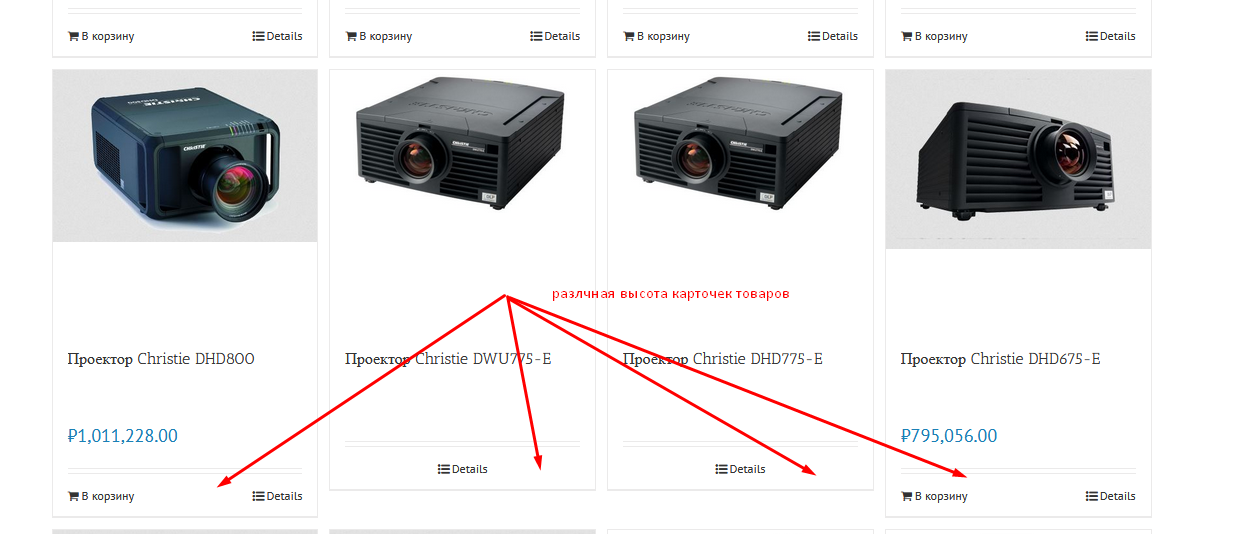  Отсутствует возможность покупки в один клик.                 Сравнительный анализ с конкурентами                                Определение главных конкурентовБыл проведен анализ конкурентов и выделены 5 основных, наиболее сильных из них. Эти сайты находятся в ТОПе поисковых систем Яндекс и Google.Главные конкуренты: https://1-office.ru  https://www.insotel.ru  https://technoit.ru http://www.algen.ru http://audiosite.ru/  Сравнительная таблица по общим характеристикам сайта В таблице сведены основные SEO-показатели сайтов:                                        Сравнительная таблица:                       Отличия сайтов, фишки, чем запоминаются:                              Рекомендации: Расширение семантического ядра Проработать семантическое ядро сайта. Проанализировать ключевые запросы основных конкурентов.  Расширить ядро по результатам проведенного анализа. Наполнение релевантным, продающим контентомНужно увеличить количество текстового содержимого страниц–описания, статьи, отзывы и т.д. Создать страницу с блогом о новинках мультимедийной техники и всевозможных, связанных с тематикой ресурса технологий. Возможно добавление видеоматериалов. Планомерное и постоянное наращивание качественной ссылочной массы.   Создать страницу с акционными предложениями.                                                                         Вывод    Комплексный аудит сайта выявил ряд недостатков данного ресурса. Для устранения этих проблем необходимо внести некоторые изменений.   Оценка конкурентов показывает, что продвигаемый ресурс вполне может конкурировать в поисковой выдаче с ТОП-10 при внимательном отношении к содержанию сайта и его постоянной поддержке, в том числе и ссылочной массой (см. таблицу ссылок конкурентов).    Для повышения позиций сайта в поисковой выдаче крайне необходимо решить проблему  аффилиата, поскольку в сети телефон + 7 (495) 777 09 98  связан с несколькими другими фирмами, в частности с ресурсом hitec.su который имеет аналогичную продвигаемому сайту направленность.     Необходимо изменить номер телефона и всю одинаковую информацию на одном из двух ресурсов.     Технический аудит сайта показал наличие ряда ошибок и недоработок, которые нуждаются в устранении и оптимизации. Базовая оптимизация сайта проведена не до конца. Требуются работы с метатегами.  Крайне важно увеличить скорость загрузки сайта и перевести его на мобильную версию. Для успешного продвижения ресурса в поисковой выдаче необходимо провести:Комплекс работ по устранению технических ошибокПровести корректировку текстового контента в соответствии с подготовленным семантическим ядромУвеличить количество изображений  и инфографики на страницах сайтаНастроить получение ссылок из различных источниковДобавить информационные разделы                         Всего было найдено ошибок:  Найденные критичные ошибки – 2  Найденные важные ошибки – 6	  Найденные некритичные ошибки – 9	  Ошибок не найдено – 8В случае выполнения рекомендаций, приведенных в рамках данного аудита, можно рассчитывать на повышение видимости сайта в поиске, увеличение посещаемости и коммерческой эффективности сайта.https://shop.avtechno.ru/dm-6680-p/DM 6680 P — Avtechno IT Shophttps://shop.avtechno.ru/cu-6105/CU 6105 — Avtechno IT Shophttps://shop.avtechno.ru/microflex/?add-to-cart=2265Microflex — Avtechno IT Shophttps://shop.avtechno.ru/shop/audio-equpment/acustic-systems/bose-companion-20-speaker-system/https://shop.avtechno.ru/shop/audio-equpment/acustic-systems/bose-computer-musicmonitor-speaker-system/https://shop.avtechno.ru/shop/audio-equpment/acustic-systems/bose-301-direct-reflecting-speaker-system/https://shop.avtechno.ru/shop/audio-equpment/acustic-systems/bose-201-direct-reflecting-speaker-system/https://shop.avtechno.ru/shop/audio-equpment/acustic-systems/bose-691-virtually-invisible-speaker-system/https://shop.avtechno.ru/shop/audio-equpment/acustic-systems/bose-591-virtually-invisible-speaker-system/https://shop.avtechno.ru/shop/audio-equpment/acustic-systems/bose-891-virtually-invisible-speaker-system/https://shop.avtechno.ru/shop/audio-equpment/acustic-systems/bose-791-virtually-invisible-speaker-system/https://shop.avtechno.ru/shop/audio-equpment/acustic-systems/bose-191-virtually-invisible-speaker-system/https://shop.avtechno.ru/shop/audio-equpment/acustic-systems/bose-161-speaker-system/https://shop.avtechno.ru/shop/audio-equpment/acustic-systems/bose-acoustimass-3-series-5/https://shop.avtechno.ru/shop/discussion-systems/bosch-dcn-ichs/https://shop.avtechno.ru/shop/discussion-systems/bosch-lbb-4119-00/https://shop.avtechno.ru/shop/discussion-systems/arthurholm-dynamictalkh/И еще более 200 подобных страниц.https://shop.avtechno.ru/shure/page/2/?add-to-cart=2005https://shop.avtechno.ru/shure/page/2/?add-to-cart=2003https://shop.avtechno.ru/shure/page/2/?add-to-cart=2001https://shop.avtechno.ru/shure/page/2/?add-to-cart=1999https://shop.avtechno.ru/shure/page/2/?add-to-cart=1997https://shop.avtechno.ru/shure/page/2/?add-to-cart=1995https://shop.avtechno.ru/shure/page/2/?add-to-cart=1993https://shop.avtechno.ru/shure/page/2/?add-to-cart=1991https://shop.avtechno.ru/shure/page/2/?add-to-cart=1985https://shop.avtechno.ru/shure/page/2/?add-to-cart=1981https://shop.avtechno.ru/shure/page/2/?add-to-cart=1977https://shop.avtechno.ru/shure/?add-to-cart=2271https://shop.avtechno.ru/shure/?add-to-cart=2270https://shop.avtechno.ru/shure/?add-to-cart=2269https://shop.avtechno.ru/shure/?add-to-cart=2268https://shop.avtechno.ru/shure/?add-to-cart=2267https://shop.avtechno.ru/shure/?add-to-cart=2266https://shop.avtechno.ru/shure/?add-to-cart=2265https://shop.avtechno.ru/shure/?add-to-cart=2264https://shop.avtechno.ru/shure/?add-to-cart=2263https://shop.avtechno.ru/shure/?add-to-cart=2262https://shop.avtechno.ru/shure/?add-to-cart=2261https://shop.avtechno.ru/shure/?add-to-cart=2260https://shop.avtechno.ru/shure/?add-to-cart=2259https://shop.avtechno.ru/shure/?add-to-cart=2258https://shop.avtechno.ru/shure/?add-to-cart=2257https://shop.avtechno.ru/shure/?add-to-cart=2256https://shop.avtechno.ru/shure/?add-to-cart=2255https://shop.avtechno.ru/shure/?add-to-cart=2254https://shop.avtechno.ru/shure/?add-to-cart=2253https://shop.avtechno.ru/shure/?add-to-cart=2252https://shop.avtechno.ru/shure/?add-to-cart=2251https://shop.avtechno.ru/shure/?add-to-cart=2250https://shop.avtechno.ru/shure/?add-to-cart=2249https://shop.avtechno.ru/shure/?add-to-cart=2248https://shop.avtechno.ru/shure/?add-to-cart=2247https://shop.avtechno.ru/shure/?add-to-cart=2246https://shop.avtechno.ru/shure/?add-to-cart=2051https://shop.avtechno.ru/shure/?add-to-cart=2049https://shop.avtechno.ru/shure/?add-to-cart=2047https://shop.avtechno.ru/shure/?add-to-cart=2045https://shop.avtechno.ru/shure/?add-to-cart=2043https://shop.avtechno.ru/shure/?add-to-cart=2041https://shop.avtechno.ru/shure/?add-to-cart=2039https://shop.avtechno.ru/shure/?add-to-cart=2037https://shop.avtechno.ru/shure/?add-to-cart=2035https://shop.avtechno.ru/shure/?add-to-cart=2033https://shop.avtechno.ru/shure/?add-to-cart=2031https://shop.avtechno.ru/shure/?add-to-cart=2029https://shop.avtechno.ru/shure/?add-to-cart=2027https://shop.avtechno.ru/shure/?add-to-cart=2025https://shop.avtechno.ru/shure/?add-to-cart=2023https://shop.avtechno.ru/shure/?add-to-cart=2020https://shop.avtechno.ru/shure/?add-to-cart=2018https://shop.avtechno.ru/shure/?add-to-cart=2016https://shop.avtechno.ru/shure/?add-to-cart=2014https://shop.avtechno.ru/shure/?add-to-cart=2012https://shop.avtechno.ru/shure/?add-to-cart=2010https://shop.avtechno.ru/shure/?add-to-cart=2007https://shop.avtechno.ru/led-%D0%BF%D1%80%D0%BE%D0%B5%D0%BA%D1%82%D0%BE%D1%80/https://shop.avtechno.ru/lcd-%D0%BF%D1%80%D0%BE%D0%B5%D0%BA%D1%82%D0%BE%D1%80/https://shop.avtechno.ru/ip-ptz-%D0%BA%D0%B0%D0%BC%D0%B5%D1%80%D0%B0-3x/https://shop.avtechno.ru/ip-ptz-%D0%BA%D0%B0%D0%BC%D0%B5%D1%80%D0%B0-30x/https://shop.avtechno.ru/ip-ptz-%D0%BA%D0%B0%D0%BC%D0%B5%D1%80%D0%B0-20x/https://shop.avtechno.ru/ip-ptz-%D0%BA%D0%B0%D0%BC%D0%B5%D1%80%D0%B0-10x/https://shop.avtechno.ru/dlp-rgb-led-%D0%B2%D0%B8%D0%B4%D0%B5%D0%BE%D0%BA%D1%83%D0%B1/https://shop.avtechno.ru/dlp-laser-%D0%B2%D0%B8%D0%B4%D0%B5%D0%BE%D0%BA%D1%83%D0%B1/https://shop.avtechno.ru/dlp-%D0%BF%D1%80%D0%BE%D0%B5%D0%BA%D1%82%D0%BE%D1%80/https://shop.avtechno.ru/dlp-%D0%B2%D0%B8%D0%B4%D0%B5%D0%BE%D1%81%D1%82%D0%B5%D0%BD%D0%B0/https://shop.avtechno.ru/control-systems/climate-control/https://shop.avtechno.ru/%D0%B1%D0%B5%D1%81%D0%BF%D1%80%D0%BE%D0%B2%D0%BE%D0%B4%D0%BD%D0%B0%D1%8F-%D0%BF%D1%80%D0%B5%D0%B7%D0%B5%D0%BD%D1%82%D0%B0%D1%86%D0%B8%D1%8F/https://shop.avtechno.ru/%D0%B0%D1%83%D0%B4%D0%B8%D0%BE-dante/https://shop.avtechno.ru/%D0%B0%D1%83%D0%B4%D0%B8%D0%BE/zigen/https://i1.wp.com/shop.avtechno.ru/wp-content/uploads/2017/12/DCN-FCS-D.jpg?fit=700,500&ssl=1https://i1.wp.com/shop.avtechno.ru/wp-content/uploads/2017/12/DCN-FCS-D.jpg?fit=700,500&ssl=1https://i0.wp.com/shop.avtechno.ru/wp-content/uploads/2017/12/DCN-FMIC.jpg?fit=700,500&ssl=1https://i2.wp.com/shop.avtechno.ru/wp-content/uploads/2017/12/DCN-DISL-D.jpg?fit=700,500&ssl=1Сайт конкурентСозданСтрациц в выдаче Я./GКол-во ссылок на сайтСреднее кол-во посещений/деньhttps://shop.avtechno.ru/ 1 год 1 месяц 21 день746/767452https://1-office.ru11 лет 4 месяца 10 дней37000/24 9001500190https://www.insotel.ru10 лет 8 месяцев 3 дня25000/ 21 6001150001400https://technoit.ru 7 лет 7 месяцев 17 дней169000/105 0008380032http://www.algen.ru17 лет 3 месяца 7 дней845/ 5644844http://audiosite.ru/9 лет 11 месяцев 23 дня3000/3 15084662shop.avtechno.ruhttps://1-office.ruhttps://www.insotel.ruhttps://technoit.ruhttp://www.algen.ruhttp://audiosite.ru/Адаптивность / мобильная версияНетЕстьЕстьНетНетНетSSL сертификатЕстьЕстьЕстьЕстьНетНетБазовая оптимизацияЕстьЕстьЕстьЕстьЕстьЕстьНаличие форм обратной связи в шапке2 формы2 формы3 формы5 форм4 формыНетНаличие онлайн консультантаНетНетНетЕстьНетнетНаличие новостей/статейНетЕстьЕстьНетЕстьЕстьЛичный кабинетЕстьНетЕстьЕстьНетнетПоиск по сайтуЕстьЕстьЕстьЕстьЕстьЕстьИнтернет магазинЕстьЕстьЕстьЕстьЕстьНетСайтФишка(чем запоминается)https://1-office.ruУмный поиск на сайте, возможность заказать обратный звонок, доступна функция «купить в один клик». Возможность покупки товара в лизинг и бесплатной его доставки по Москве. Подробно расписанные технические характеристики товаров.https://technoit.ru Прекрасно структурированный сайт с большим количеством удобных фильтров. Несмотря на огромное количество товаров, находить товар на сайте очень просто. Большое количество возможностей связаться с продавцом, включая возможность заказать обратный звонок.https://www.insotel.ruОчень хорошо структурированный ресурс с ненавязчивым дизайном и огромным количеством информационных материалов. На сайте присутствует большое количество сертификатов компании. Умный поиск по сайту, много фильтров. Искать товар просто и удобно. Есть подробное описание технических характеристик товаров. Есть возможность оставить вопрос о товаре на его странице. Хорошо и грамотно анонсированы рекламные акции. ЛУЧШИЙ ИЗ ПРОСМОТРЕННЫХ РЕСУРСОВhttp://www.algen.ru   Ресурс не интересный и не содержательный с устаревшим дизайном и частым отсутствием информации о товаре. Единственный плюс сайта – возможность арендовать оборудование.http://audiosite.ru/Современный креативный дизайн привлекает внимание, но затрудняет поиск необходимой информации. Есть возможность заказать обратный звонок. Сайт на двух языках. Присутствует большое количество текстового и видео контента. Товар можно только заказать. Интернет-магазина нет.